Planning & Development Department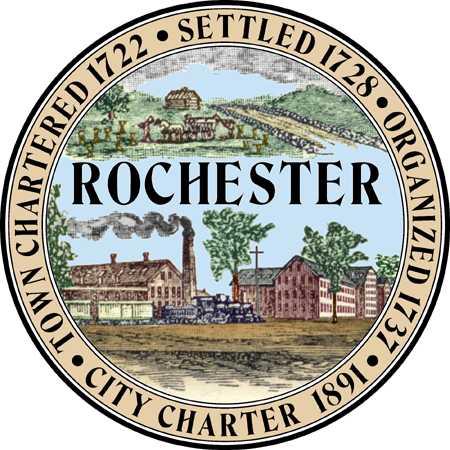 City Hall - Second Floor,(603) 335-1338 - Fax (603) 335-7585Web Site: www.rochesternh.netAGENDAARTS AND CULTURE COMMISSIONThursday, May 19, 2016 at 7 pm City Council Conference Room*see notes at end__________________________________________________________________________Call to OrderRoll CallApproval of minutes for March 17, 2016New Membership - DiscussionArts & Economic Prosperity StudyRochester Art Awards Going Forward BrochureLetter to HonoreesAdditions to Arts DatabaseOther business Adjournment********Next meeting is June 16, 2016*********Please note the following:The public is invited to attend all meetings of the Arts and Culture Commission. Most meetings are not public hearings so the public may speak at the discretion of the chair/commission.Contact the Planning and Development Department if you have questions or comments about these or any related matters or if you have a disability requiring special provisions.